PREDSEDA NÁRODNEJ RADY SLOVENSKEJ REPUBLIKYK číslu: CRD-1705/2011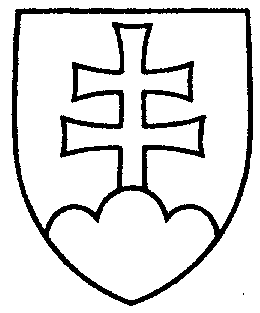 376ROZHODNUTIEPREDSEDU NÁRODNEJ RADY SLOVENSKEJ REPUBLIKYzo 17. mája 2011k návrhu zákona podaného poslancami Národnej rady Slovenskej republiky	Poslanci Národnej rady Slovenskej republiky Robert Fico, Ján Počiatek a Peter Kažimír 29. apríla 2011 podali návrh na vydanie zákona, ktorým sa mení a dopĺňa zákon 
č. 222/2004 Z. z. o dani z pridanej hodnoty v znení neskorších predpisov (tlač 356).	Podaný návrh zákona som listom zo 16. mája 2011 postúpil Ústavnoprávnemu výboru Národnej rady Slovenskej republiky na zaujatie stanoviska, či podanie tohto poslaneckého návrhu zákona je v súlade s § 96 ods. 3  zákona Národnej rady Slovenskej republiky č. 350/1996 Z. z. o rokovacom poriadku Národnej rady Slovenskej republiky v znení neskorších predpisov.	Na základe stanoviska Ústavnoprávneho výboru Národnej rady Slovenskej republiky, uvedeného v uznesení výboru zo 16. mája 2011 č. 197 	A. k o n š t a t u j e m, že	uvedený poslanecký návrh zákona (tlač 356) nie je podaný v súlade s § 96 ods. 3 zákona o rokovacom poriadku, nakoľko ide o návrh zákona v tej istej veci, ako bol návrh poslancov Národnej rady Slovenskej republiky Roberta Fica, Jána Počiatka a Petra Kažimíra  na vydanie zákona, ktorým sa mení a dopĺňa zákon č. 222/2004 Z. z. o dani z pridanej hodnoty v znení neskorších predpisov (tlač 271), o ktorom Národná rada Slovenskej republiky uznesením zo 6. apríla 2011 č. 410 rozhodla, že nebude pokračovať v rokovaní o ňom, a od schválenia uznesenia neuplynula ustanovená šesťmesačná lehota;	B. z r u š u j e m	svoje rozhodnutie z 2. mája 2011 č. 364.Richard   S u l í k   v. r.